おたる将棋冬まつりのご案内　冬休みに、将棋をしませんか？　１月に、プロ棋士（将棋を仕事としている人）をお招きして、「おたる将棋冬まつり」を開催します。興味はあるけどルールがわからないという方も、お気軽にご参加ください!!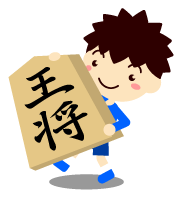 〇　日時：令和2年１月11日（土）、12日（日）〇　プログラム　・１月11日（土） 場所：長崎屋2階（小樽市稲穂２－20－1）　　　　　　　　　初心者教室………………午後0時から午後4時まで　　　　プロ棋士の指導対局……午後1時から午後5時まで　・１月12日（日） 場所：小樽駅前第一ビル1階（小樽市稲穂２－22－8）　　　　　　　１　子ども将棋大会（参加費無料）……午前９時受付開始、午後３時表彰式（予定）※3名１組の団体戦で行いますが、お一人でも申し込みできます‼　主催者側で仲間を探しておきます。（下記お申し込み先から申し込んでください）    ２　プロ棋士の指導対局……午後0時30分から午後2時30分まで（予定）指導対局は当日受付のみです。日本将棋連盟小樽支部では、「将棋教室」をおこなっています。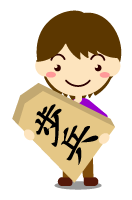 将棋をやってみたい、興味がある、けどルールが分からない…という方は、ぜひ１度見に来てください（初回無料。見学のみでもOKです!!）。○日時：毎月第１土曜日と第３土曜日の午後３時から午後５時まで○場所：稲穂２丁目会館（小樽市稲穂２－12－２）（お申し込み先）http://www.shogi.potar.net/　　　　　　　　　　　　　　FAX 0134-33-8513（お問い合わせ）TEL 090-2056-3286（日本将棋連盟小樽支部　）第４回　おたる将棋冬まつり　子ども将棋大会　参加申込書第４回　おたる将棋冬まつり　子ども将棋大会　参加申込書チーム名（書かなくてもかまいません）（ふりがな）おなまえ（ふりがな）おなまえ（ふりがな）おなまえ